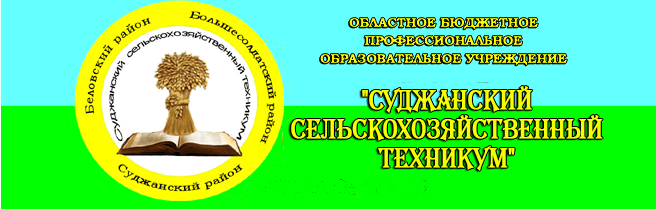 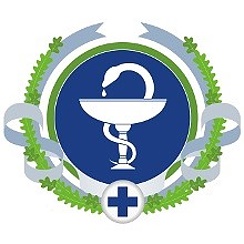 ОБЛАСТНАЯ ОЛИМПИАДА ПО ВЕТЕРИНАРИИ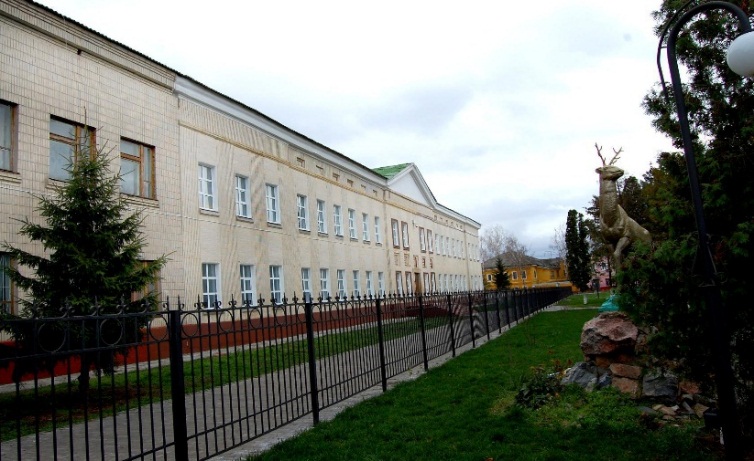 Суджа 2021 г.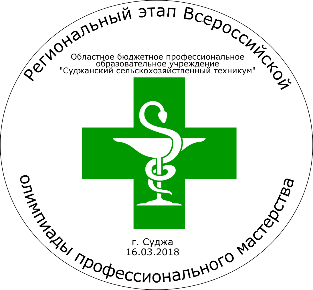 Место  проведенияКурская область, г. Суджа, ул. Советская площадь- 19 областное бюджетное профессиональное образовательное учреждение «Суджанский сельскохозяйственный техникум»УчастникиОБПОУ «КСХТ»ОБПОУ «ССХТ»ФГБОУ ВО «КГСХА» им. И.И. ИвановаУчастники мероприятия:Студенты специальности 36.02.01 ВетеринарияДата проведения16 апреля 2021 г.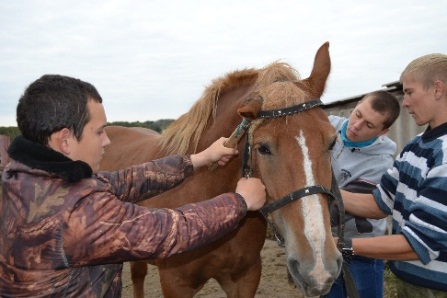 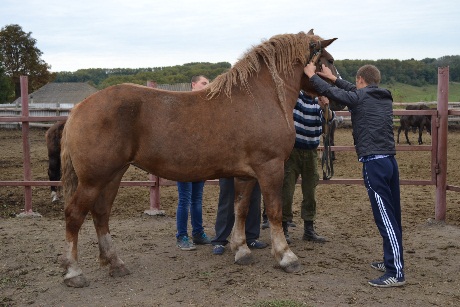 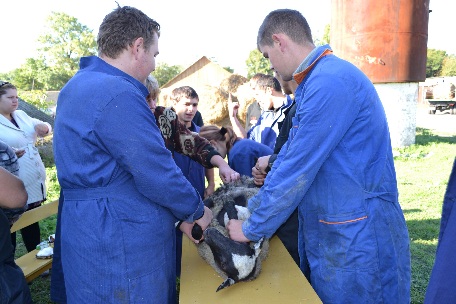 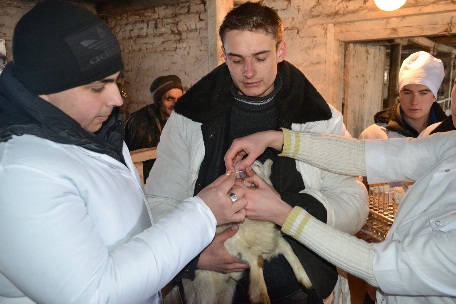 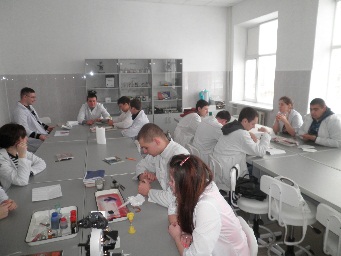 Программа проведения Программа проведения 09.30 –10.00Регистрация участников, завтрак10.00 –10.30Открытие мероприятия 10.55 –15.00Работа площадок 15.00 –15.30Обед15.30-16.00Подведение итогов, награждение победителей